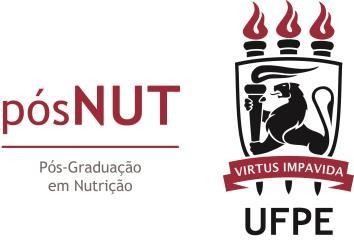 ORIENTAÇÕES: A BANCA PRECISA SER COMPOSTA POR PELO MENOS UM MEMBRO EXTERNO TITULAR E ENTRE OS SUPLENTES DEVE HAVER UM MEMBRO INTERNO E UM MEMBRO EXTERNO;ANEXAR UM RESUMO EM PORTUGUÊS (no máximo 230 palavras) E PALAVRAS CHAVE EM PORTUGUÊS;PARA DOCENTES EXTERNOS À UFPE OU APOSENTADOS, PREENCHER OS QUADROS DE INFORMAÇÕES COMPLEMENTARES AO FINAL DO FORMULÁRIO.INFORMAÇÕES COMPLEMENTARESFORMULÁRIO PARA FORMAÇÃO DE PRÉ-BANCA DE QUALIFICAÇÃO DOUTORADODADOS PESSOAISNome:			 Ano de Entrada: 	 Área de Concentração:  	 Orientador: 			Co-Orientador: 	DADOS DA DEFESADADOS DA DEFESATítulo da Tese:Nº de páginas:Linha de Pesquisa:Tese associada ao Projeto de Pesquisa:GRANDE ÁREA:(  )Ciências da Saúde(  )Ciências Agrárias
ÁREA: (  )Nutrição(  )Ciência e Tecnologia de AlimentosTítulo da Tese:Nº de páginas:Linha de Pesquisa:Tese associada ao Projeto de Pesquisa:GRANDE ÁREA:(  )Ciências da Saúde(  )Ciências Agrárias
ÁREA: (  )Nutrição(  )Ciência e Tecnologia de AlimentosData da qualificação:Horário:BANCA EXAMINADORABANCA EXAMINADORAMEMBROS TITULARESMEMBROS TITULARESNome - PRESIDENTE DA BANCA:Departamento/InstituiçãoNomeDepartamento/InstituiçãoNomeDepartamento/InstituiçãoMEMBROS SUPLENTESMEMBROS SUPLENTESNomeDepartamento/InstituiçãoNomeDepartamento/InstituiçãoAssinatura do Requerente:Assinatura do Orientador:Recife, 	de 	de 20 	Recife, 	de 	de 20 	DOCENTE EXTERNODOCENTE EXTERNOMEMBRO: (    ) TITULAR   (    ) SUPLENTEMEMBRO: (    ) TITULAR   (    ) SUPLENTENOME COMPLETONACIONALIDADE:(    ) BRASILEIRO   (    ) ESTRANGEIROCPF:SEXO:(    ) MASCULINO   (    ) FEMININOE-MAIL:INSTITUIÇÃO DE ENSINO:MAIOR TITULAÇÃO:(    ) MESTRADO (    ) DOUTORADO (    ) PÓS-DOUTORADOANO DE CONCLUSÃO:DOCENTE EXTERNODOCENTE EXTERNOMEMBRO: (    ) TITULAR   (    ) SUPLENTEMEMBRO: (    ) TITULAR   (    ) SUPLENTENOME COMPLETONACIONALIDADE:(    ) BRASILEIRO   (    ) ESTRANGEIROCPF:SEXO:(    ) MASCULINO   (    ) FEMININOE-MAIL:INSTITUIÇÃO DE ENSINO:MAIOR TITULAÇÃO:(    ) MESTRADO (    ) DOUTORADO (    ) PÓS-DOUTORADOANO DE CONCLUSÃO:DOCENTE EXTERNODOCENTE EXTERNOMEMBRO: (    ) TITULAR   (    ) SUPLENTEMEMBRO: (    ) TITULAR   (    ) SUPLENTENOME COMPLETONACIONALIDADE:(    ) BRASILEIRO   (    ) ESTRANGEIROCPF:SEXO:(    ) MASCULINO   (    ) FEMININOE-MAIL:INSTITUIÇÃO DE ENSINO:MAIOR TITULAÇÃO:(    ) MESTRADO (    ) DOUTORADO (    ) PÓS-DOUTORADOANO DE CONCLUSÃO: